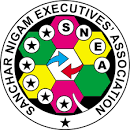 MH CircleSamir KhareCircle Secretary		sneamh@gmail.com, Mobile: 9422101040Circle Secretary Report Goa CEC – 15-16 April 2023	First of all I express my sincere gratitude towards all the members of SNEA Maharashtra and their representatives present during Jalgaon Circle Conference for unanimous election of entire circle body and granting me chance to lead the mighty association in Maharashtra Telecom Circle. I know that the expectations of dedicated and loyal members of SNEA are very high and in this very short span I am feeling the heat. My predecessor Shri M.S.Adasul, now General Secretary have set a very high standard which is almost impossible to match. Even before accepting the responsibility of being a Circle Secretary, I knew that who so ever be the next Secretary will always have to face the toughest challenge of not only raising the pending issues with the management but also the comparison of fierce and fearless leadership skill of our General Secretary and upcoming Circle Secretary. On a lighter node I wish to state that that this may be one of the prominent reason of unanimous election. I wish to state further that though I can never match the dedication and the toughness of leadership but I assure you all that I will try my level best to resolve the issues of our members and I expect a lot of support from my Circle Office bearers and District Office Bearers. I am lucky to have a mix and match team of experience and youth, expertise from technical,  and account in the current set of Office bearers. On daily basis I am getting guidance and whole hearted support from our GS Shri M S Adasul and from our other senior leaders like M N Kotambe, S A Bhadane, H N Tipre, Abhay Kesarkar ji, S.P.Sonawane, Gadre Saheb and the youthful, enthusiastic support from  dynamic President Shailendra Solanke,Amit Kulkarni, Rupesh Kumar, Amit Naikade, Tejas Tadsare, Jayant Adwade, Sachin Sarode,  and other Circle office bearers. Though not a part of Circle body but I get tremendous support from Ankit Gangar, Sagar Mate, Anil Dube,Kishor Patil and Mukesh Wadhwani. I miss the presence of  stalwarts like Bharat dada Sonawane, P N Patil, S.P Dhok, S R Kalmegh, S C Vetey and Gandhi Saheb in Circle Body. I request you all to pardon me if I have missed some name but it is God’s Grace that I have got support from each and every stalwart and also the DS and other activists of SNEA MH Circle.		Now lets get over to the actual activities carried out on association platform after Jalgaon Circle Conference. Just within 2-3 days of Jalgaon Conference,  we may call it as good fortune that long pending AGM promotion orders were issued on 16 Nov. 2023 with the efforts of SNEA CHQ under dynamic leadership of Shri M S Adasul. The promoted officers though were not very happy as there were many cases of Circle change and even many cases of Change in distant SSA’s after allotment of MH Circle, many officers from Circle tenure stations were also relocated causing an anguish in the minds of promoted executives. As most of the promoted officers were SNEA members we have to take urgent steps so that the change in posting may be effected within 40 days. 12 Cases of AGM Promotion requested retention/cancellation or change of station. With the help of COBs especially S A Bhadane, ACS, Abhay Kesarkar, JS and Rupesh Kumar,ACS(HQ) we were able to convince management and got all the 12 cases settled. I wish to thank the BSNL circle management that it has taken our feedback positively and modified the orders. Similarly there were about 8 cases which needed CHQ intervention for change of circle,cancellation/retention and with the efforts of our CHQ team we were able to settle all the cases.	During my first visit to MH Circle office on 22 and 23 November for courtesy meeting with all the Senior Management Officials and persuasion of AGM Promotion cases our Ex-CS Shri M N Kotambe and Shri Abhay kesarkar, JS informed about the injustice towards one of our Electrical JTO Shri Khanvilkar who was transferred to Chandrapur from Ratnagiri and SNEA was trying for the change of posting to nearby SSA.They also informed that Shri Khanvilkar is on leave and was without pay for last 4-5 months. We then discussed the matter with CE,Electrical and pursued strongly again during my visit to Circle office in Dec 2023. We convinced CE,Electrical Shri Dhananjay Kumar and the order of Shri Khanvilkar was modified from Chandrapur to Goa.	Another long pending case was of our DS, Osmanabad Shri Sanjeev Narwade who has given mutual transfer request with Shri Sagar Bokefode of Solapur SSA. The case was being pursued by SNEA MH for more than 6 months, the case was strongly pursued by our ACS Shri Amit Kulkarni and CWC member Shri Tejas Tadsare. In spite of delay tactics adopted by Circle Management in this matter we were successful in getting this order in March and now both executives have joined their desired SSA.	104 LICE promoted JTO’s completed their training on 04/03/2023. With the dedicated efforts of our CP Shri Shailendra Solanke, Shri Prayag Pisal, Shri Datta Dubile, Shri Amit Naikade and Shri Sagar Mate we were successful in getting choice posting to almost every promoted officers and now 100 JTOs out of 104 JTOs have joined SNEA.	During period of last about 4 months the district conference of 4 SSA were held – Solapur -03/01/2023, Sangli – 28/02/2023, Nashik – 19/03/2023 and Osmanabad 30/03/2023.	The Hard Tenure orders for willing executives were issued in Oct 2023 and Nov 2023 and they were waiting for their relieving. By continuous persuasion with Circle management their Relieving orders were issued in 1st week of Jan 2023, some of these executives are relieved by their SSA and joined the tenure station but some others are still waiting for their relieving. I appeal to the respective DS to discuss the matter with BA/OA management for their early relieving.	The SDE (E)(L/A) orders were pending since long and after continuous persuasion by Shri Abhay Kesarkar we were successful in getting the orders issued in Feb 2023.	It is not that everything is so smooth sailing and there are some grey areas where we have not succeeded to get the desired even after our sincere efforts. In this regard I tender my sincere apology to the executives who have completed their tenure but their orders are not issued till date. We are sincerely persuing the issue and in Dec. 2022 we urged CGM MH Circle to issue the tenure transfer orders. Initially he said that the tenure transfer orders shall be issued in March 2023 then we brought to his notice that the executives have already completed their tenure and the orders are pending since July 2022. He then instructed GM(HR) for proceeding with the issuance of tenure transfer orders. Accordingly in Jan. 2023 data of long stay was published by circle office for correction from SSA but even after repeated instructions the data was not corrected by the respective SSAs. We have urged our DS to discuss the matter with SSA admin and get it corrected within stipulated time but still the data was not updated upto march and circle admin again issued letter to correct the data before 2023. I have worked in tenure station and know the agony of the executives who have completed the tenure and waiting for issuance of order. We have discussed the matter with CGMT MH circle and requested him to issue the tenure transfer orders for the executives who are completing their tenure upto Sept 2023.	The circle office have not even issued the OTP orders since Jan 2022. While implementing the system of OTP based transfer the intention was transparency in transfer and avoiding unnecessary delay but the management by its own act is defeating the very purpose of OTP transfers. We are consistently persuing the matter and are hopeful that all this orders will be issued by end of this month.	The Electrical executives are also waiting for issuance of their transfer orders and we are hopeful that these orders will be issued shortly as assured by CE(Electrical).	We are striving hard for issuance of Rule 8 and Rule 9 cases of accounts and finance executives. GM(Finance) has promised that he will issue the Rule 8 transfer order for top 4 JAOs out of 8 remaining cases after March 2023. Day before yesterday I have again discussed the matter with him and he told that he has talked with GM(HR) in this regard and the orders will be issued be end of this month. For Rule 9 transfer cases GM(Finance) have agreed to consider the spouse ground case.	I have received some 2 request of JTOs for Rule 8 transfer both are from Nagpur. I appeal to all the DS that they should forward pending Rule 8 JTO cases so that we can pursue it with the management.	I am hopeful that we will be able to resolve all the issues in a timebound manner. Finally I appeal all the activists of SNEA that we should come out of our comfort zone and meet each and every executive of our SSA and tell him the unsuccess story of present majority association. Only by our concentrated and dedicated efforts we can again achieve the status of Majority association.	 I thank you all for the patient hearing and keeping continuous faith on the association.		Jai Hind,Jai Maharashtra,Jai SNEA.